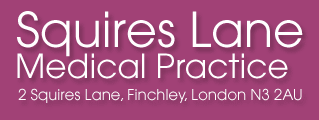 Patient Satisfaction ReportMay 2014 Other Information  Age Range of Patients Number of Years At the Practice1 Length of time you had to wait to make an appointment1 Length of time you had to wait to make an appointment1 Length of time you had to wait to make an appointment1 Length of time you had to wait to make an appointment1 Length of time you had to wait to make an appointment1 Length of time you had to wait to make an appointment2 Convenience of day and time of your appointment2 Convenience of day and time of your appointment2 Convenience of day and time of your appointment2 Convenience of day and time of your appointment2 Convenience of day and time of your appointment2 Convenience of day and time of your appointment3 Seeing the Doctor of your choice3 Seeing the Doctor of your choice3 Seeing the Doctor of your choice3 Seeing the Doctor of your choice3 Seeing the Doctor of your choice3 Seeing the Doctor of your choiceObtaining a repeat PrescriptionObtaining a repeat PrescriptionObtaining a repeat PrescriptionObtaining a repeat PrescriptionObtaining a repeat Prescription7 Prescription ready on time (within 48hrs)7 Prescription ready on time (within 48hrs)7 Prescription ready on time (within 48hrs)7 Prescription ready on time (within 48hrs)7 Prescription ready on time (within 48hrs)7 Prescription ready on time (within 48hrs)8 Prescription correctly issued8 Prescription correctly issued8 Prescription correctly issued8 Prescription correctly issued8 Prescription correctly issued8 Prescription correctly issued9 Handling of any queries9 Handling of any queries9 Handling of any queriesObtaining test results10 Were you told when to contact us for your results?Obtaining test results10 Were you told when to contact us for your results?Obtaining test results10 Were you told when to contact us for your results?11 Results available when you contacted us11 Results available when you contacted us11 Results available when you contacted us12 Level of satisfaction with the amount of information provided12 Level of satisfaction with the amount of information provided12 Level of satisfaction with the amount of information provided13 Level of satisfaction with the manner in which the result was given13 Level of satisfaction with the manner in which the result was given13 Level of satisfaction with the manner in which the result was givenAbout the staff14 The information provided by the Reception staffAbout the staff14 The information provided by the Reception staffAbout the staff14 The information provided by the Reception staff15 The helpfulness of the Reception staff15 The helpfulness of the Reception staff15 The helpfulness of the Reception staff16 The information provided by other staff16 The information provided by other staff16 The information provided by other staff17 The helpfulness of other staff17 The helpfulness of other staff17 The helpfulness of other staffGeneral questions about the Practice18 Do you find the information provided in the reception area usefulGeneral questions about the Practice18 Do you find the information provided in the reception area usefulGeneral questions about the Practice18 Do you find the information provided in the reception area useful19 Are you able to find the information you need on the Practice Website19 Are you able to find the information you need on the Practice Website19 Are you able to find the information you need on the Practice WebsiteUnder 18018 – 30231 – 451246– 6519> 66 7Unknown2Less than 545 - 10811 - 20721 - 30431 - 5016Unknown3